Publicado en   el 05/11/2014 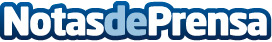 Los concursos de acreedores cumplen 12 meses consecutivos de caída en EspañaLos concursos de acreedores por parte de sociedades mercantiles lograron cerrar en octubre un año completo de caída en tasa interanual, consolidando así el cambio de tendencia iniciado precisamente en noviembre del año pasado. En octubre se registraron 674 procesos formales de insolvencia, lo que supone un retroceso del 24,78% respecto a octubre de 2013, según los datos recopilados por el Gabinete de Estudios Económicos de Axesor, primera agencia de rating espaDatos de contacto:Nota de prensa publicada en: https://www.notasdeprensa.es/los-concursos-de-acreedores-cumplen-12-meses Categorias: Finanzas Actualidad Empresarial http://www.notasdeprensa.es